Special Education - Grades 7-12, Advanced Certificate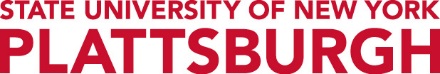 *Suggested Guided PathwayTotal Minimum Credits 18* This represents an example of a suggested 1-year program pathway. Please consult DegreeWorks and your Advisor for your specific curriculum plan. Program pathways may change based on course availability.Fall Year 1Spring Year 1Course and TitleCreditsCourse and TitleCreditsEDS 506 - Assessment, Evaluation, Learning3EDS 539 - Instructional Practices: Grades 7-126EDS 510 - Introduction to Special Education3EDT 598 - Student Teaching in Special Education Grades 7-123EDS 524 - Autism Spectrum Disorder3Total Semester Credits9Total Semester Credits9